2027 Calendar2027 Calendar2027 Calendar2027 Calendar2027 Calendar2027 Calendar2027 Calendar2027 Calendar2027 Calendar2027 Calendar2027 Calendar2027 Calendar2027 Calendar2027 Calendar2027 CalendarVenezuelaVenezuelaVenezuelaVenezuelaVenezuelaVenezuelaVenezuelaVenezuelaJanuaryJanuaryJanuaryJanuaryJanuaryJanuaryJanuaryFebruaryFebruaryFebruaryFebruaryFebruaryFebruaryFebruaryMarchMarchMarchMarchMarchMarchMarchSuMoTuWeThFrSaSuMoTuWeThFrSaSuMoTuWeThFrSa121234561234563456789789101112137891011121310111213141516141516171819201415161718192017181920212223212223242526272122232425262724252627282930282829303131AprilAprilAprilAprilAprilAprilAprilMayMayMayMayMayMayMayJuneJuneJuneJuneJuneJuneJuneSuMoTuWeThFrSaSuMoTuWeThFrSaSuMoTuWeThFrSa12311234545678910234567867891011121112131415161791011121314151314151617181918192021222324161718192021222021222324252625262728293023242526272829272829303031JulyJulyJulyJulyJulyJulyJulyAugustAugustAugustAugustAugustAugustAugustSeptemberSeptemberSeptemberSeptemberSeptemberSeptemberSeptemberSuMoTuWeThFrSaSuMoTuWeThFrSaSuMoTuWeThFrSa1231234567123445678910891011121314567891011111213141516171516171819202112131415161718181920212223242223242526272819202122232425252627282930312930312627282930OctoberOctoberOctoberOctoberOctoberOctoberOctoberNovemberNovemberNovemberNovemberNovemberNovemberNovemberDecemberDecemberDecemberDecemberDecemberDecemberDecemberSuMoTuWeThFrSaSuMoTuWeThFrSaSuMoTuWeThFrSa12123456123434567897891011121356789101110111213141516141516171819201213141516171817181920212223212223242526271920212223242524252627282930282930262728293031312027 Holidays for Venezuela2027 Holidays for Venezuela2027 Holidays for VenezuelaJan 1	New Year’s DayJan 6	EpiphanyJan 15	Teacher’s DayFeb 8	CarnivalFeb 9	Shrove TuesdayMar 19	Saint JosephMar 22	Holy WeekMar 25	Maundy ThursdayMar 26	Good FridayMar 28	Easter SundayApr 19	Declaration of IndependenceMay 1	Labour DayJun 24	Battle of CaraboboJul 5	Independence DayJul 24	Birthday of Simón BolívarAug 3	Flag DaySep 11	Our Lady of CoromotoOct 12	Day of Indigenous ResistanceNov 1	All Saints’ DayNov 2	All Souls’ DayDec 8	Immaculate ConceptionDec 10	Venezuelan Air Force DayDec 24	Christmas EveDec 25	Christmas DayDec 31	New Year’s Eve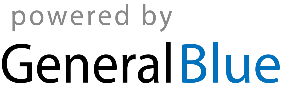 